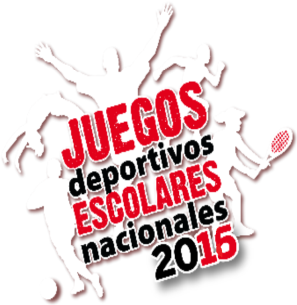 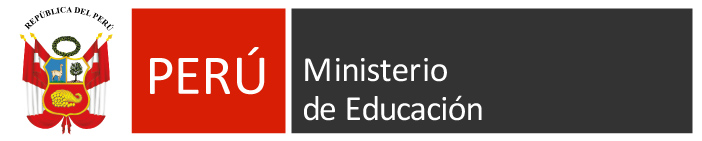 DISTRITO SAN MARTIN DE PORRESFUTSALCATEGORIA “A”PRIMERA FECHA: 22-06-2016LUGAR: FRONTIS DE LA I.E. 2082 HEROES DEL PACIFICOUBICADO EN  PASAJE LEON VELARDE SAN MARTIN DE PORRESCAMPO Nº1FECHA: 23-06-2016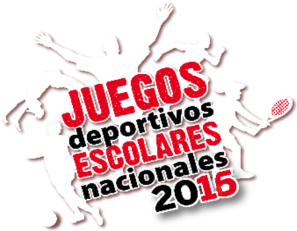 DISTRITO SAN MARTIN DE PORRESFUTSALCATEGORIA “B”PRIMERA FECHA: 22-06-2016LUGAR: FRONTIS DE LA I.E. 2082 HEROES DEL PACIFICOUBICADO EN  PASAJE LEON VELARDE SAN MARTIN DE PORRESCAMPO Nº2FECHA: 23-06-2016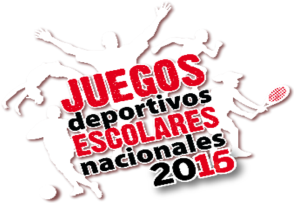 DISTRITO SAN MARTIN DE PORRESFUTSALCATEGORIA “C”PRIMERA FECHA: 22-06-2016LUGAR: FRONTIS DE LA I.E. 2082 HEROES DEL PACIFICOUBICADO EN  PASAJE LEON VELARDE SAN MARTIN DE PORRESCAMPO Nº2FECHA: 23-06-2016NOTA:LOS DELEGADOS DE LOS EQUIPOS PARTICIPANTES EN LOS JUEGOS DEPORTIVOS ESCOLARES NACIONALES  DEBERAN TENER EN CUENTA LO SIGUIENTE: QUE DEBERAN  DE REGULARIZAR SU DOCUMENTACIÓN ANTES  DE INICIAR EL EVENTO.NO OLVIDAR QUE LOS ESTUDIANTE DEBERAN DE LLEVAR SU  D.N.I. ORIGINAL PARA PODER PARTICIPAR  DE LOS ENCUENTROS DEPORTIVOS  COLECTIVOS E INDIVIDUALES.NO OLVIDAR QUE LOS ESTUDIANTE DEBERAN DE LLEVAR SU  D.N.I. ORIGINAL PARA PODER PARTICIPAR  DE LOS ENCUENTROS DEPORTIVOS  COLECTIVOS E INDIVIDUALES.SERIE “A”SERIE “B”SERIE “C”SANTA ANA DE LOS JARDINES2    SAN COLUMBANO3.   30231. ISABEL CHIMPU OCLLO2.  2023 AGUSTO SALAZAR BONDY  3.MANUEL POLO 4.  1. 20822. 30303    3. 30844.  HORAINSTITUCION EDUCATIVAVSINSTITUCION EDUCATIVA09:00SANTA ANA DE LOS JARDINESVSSAN COLUMBANO09:50ISABEL CHIMPU OCLLOVS2023 AGUSTO SALAZAR BONDY10:402082 HEROES DEL PACIFICOVS303011:40SANTA ANA DE LOS JARDINESVS302312:40ISABEL CHIMPU OCLLOVSMANUEL POLO01:402082 HEROES DEL PACIFICOVS3084HORAINSTITUCION EDUCATIVAVSINSTITUCION EDUCATIVA09:00SAN COLUMBANOVS302309:502023 AGUSTO SALAZAR BONDYVSMANUEL POLO10:403030VS3084SERIE “A”SAN COLUMBANOLICEO SAN AGUSTIN2    SANTA ANA DE LOS JARDINES3.   EL PACIFICO4.  4.   3032HORAINSTITUCION EDUCATIVAVSINSTITUCION EDUCATIVASITUACIÓN09:00SAN COLUMBANOVSLICEO SAN AGUSTINSORTEO09:50SANTA ANA DE LOS JARDINESVSEL PACIFICOSORTEO12:303032VSSORTEOGANADOR 1HORAINSTITUCION EDUCATIVAVSINSTITUCION EDUCATIVA11:30SORTEO VSGANADOR 1CAMPEON UGELSERIE “A”1.    HÉCTOR RODRÍGUEZ TRIGOSO      2.    SAN COLUMBANO3.   MANUEL POLO JIMENEZ4.   EL PACIFICOHORAINSTITUCION EDUCATIVAVSINSTITUCION EDUCATIVA10:30HÉCTOR RODRÍGUEZ TRIGOSO      VS     SAN COLUMBANO11:30MANUEL POLO JIMENEZVSEL PACIFICO1:30HÉCTOR RODRÍGUEZ TRIGOSO      VSMANUEL POLO JIMENEZ2:30SAN COLUMBANOVSEL PACIFICOHORAINSTITUCION EDUCATIVAVSINSTITUCION EDUCATIVA12:10HÉCTOR RODRÍGUEZ TRIGOSO      VSEL PACIFICO1:10SAN COLUMBANOVSMANUEL POLO JIMENEZ